CİHAZIN KULLANMA TALİMATICihazın üzerindeki vidayı gevşetiniz.Dıştaki muhafazayı kalemleri tutan çubuklara çarpmadan dikey olarak yukarı doğru kaldırınız.Mürekkepli uçları yaylar vasıtası ile geriye çekip, grafik kağıdını yerine yerleştiriniz.Mürekkepli uçları yaylar vasıtası ile grafik kağıdı üzerinde önceden ölçülmüş olan sıcaklık ve rutubet değerlerine gelecek şekilde ayarlayınız.Muhafazayı yeniden cihazın üstüne yerleştirdikten sonra, üstteki vida ile yerine sabitleyiniz.Cihazı ilk defa kullanıyorsanız mutlaka bilen bir kişiden yardım isteyiniz.Cihazı yerinden hareket ettirmeyiniz.Çalışmaya başlamadan önce mürekkepli uçları kontrol ediniz.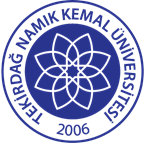 TNKÜ ÇORLU MÜHENDİSLİK FAKÜLTESİTERMOHİGROGRAF KULLANMA TALİMATIDoküman No: EYS-TL-126TNKÜ ÇORLU MÜHENDİSLİK FAKÜLTESİTERMOHİGROGRAF KULLANMA TALİMATIHazırlama Tarihi:07.04.2022TNKÜ ÇORLU MÜHENDİSLİK FAKÜLTESİTERMOHİGROGRAF KULLANMA TALİMATIRevizyon Tarihi:--TNKÜ ÇORLU MÜHENDİSLİK FAKÜLTESİTERMOHİGROGRAF KULLANMA TALİMATIRevizyon No:0TNKÜ ÇORLU MÜHENDİSLİK FAKÜLTESİTERMOHİGROGRAF KULLANMA TALİMATIToplam Sayfa Sayısı:1Cihazın Markası/Modeli/ Taşınır Sicil NoEtkiKullanım AmacıKondisyonlu oda şartlarını kontrol etmede kullanılır Sorumlusu	Laboratuvar KomisyonuSorumlu Personel İletişim Bilgileri (e-posta, GSM)Doç. Dr. Aylin YILDIZ- ayildiz@nku.edu.trArş. Gör. Hayal OKTAY- hdalkilic@nku.edu.tr